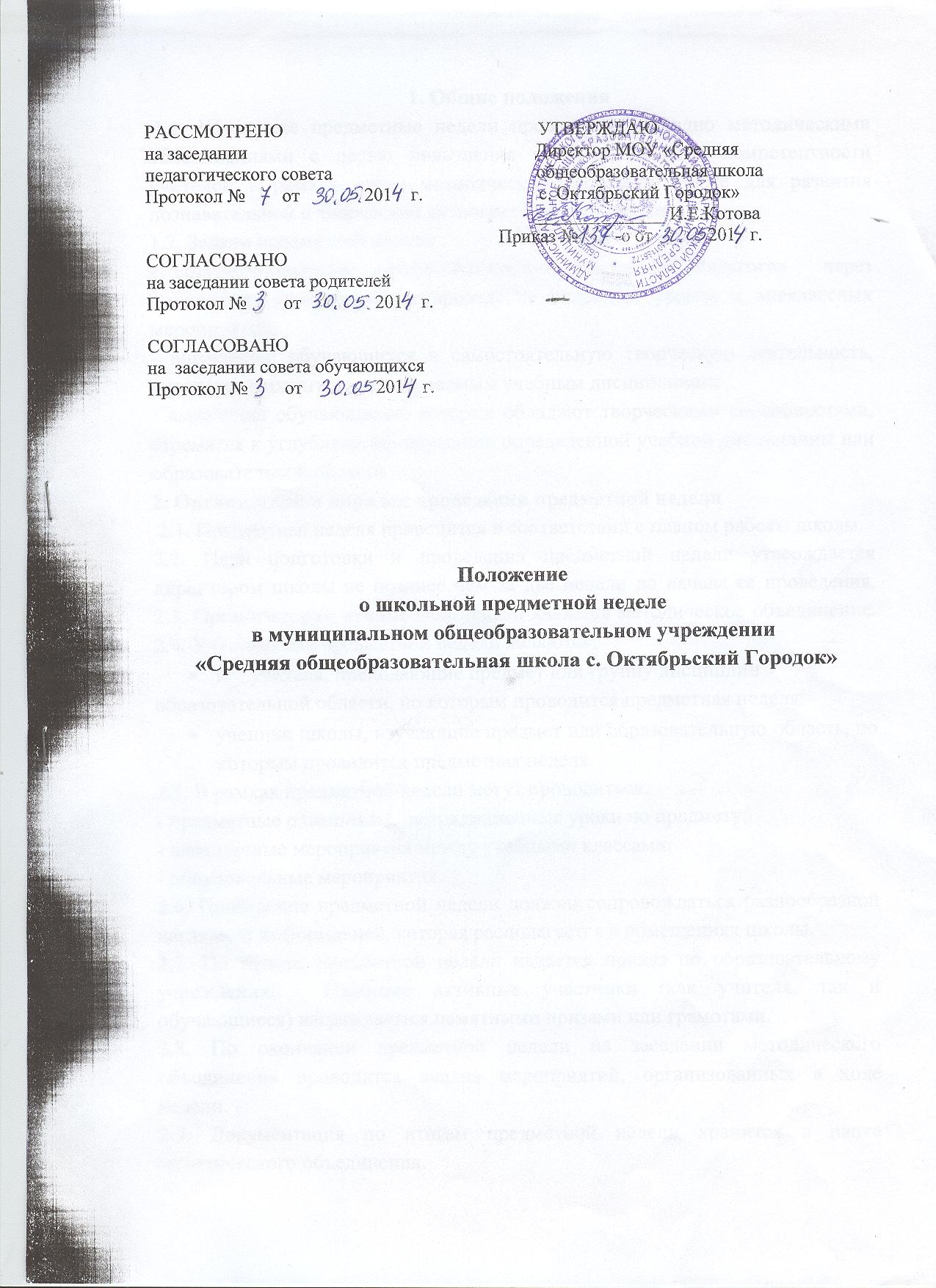 1. Общие положения 1.1. Школьные предметные недели проводятся ежегодно методическими объединениями с целью повышения профессиональной компетентности учителей в рамках плана методической работы, а также для развития познавательной и творческой активности обучающихся. 1.2. Задачи предметной недели: - совершенствование профессионального мастерства педагогов  через  подготовку, организацию и проведение открытых уроков и внеклассных мероприятий; - вовлечение обучающихся в самостоятельную творческую деятельность, повышение их интереса к изучаемым учебным дисциплинам; - выявление обучающихся, которые обладают творческими способностями, стремятся к углубленному изучению определенной учебной дисциплины или образовательной области. 2. Организация и порядок проведения предметной недели 2.1. Предметная неделя проводится в соответствии с планом работы школы. 2.2. План подготовки и проведения предметной недели утверждается директором школы не позднее чем за две недели до начала ее проведения. 2.3. Организатором предметной недели является методическое объединение. 2.4. Участниками предметной недели являются: все учителя, преподающие предмет или группу дисциплин образовательной области, по которым проводится предметная неделя; ученики школы, изучающие предмет или образовательную область, по которым проводится предметная неделя. 2.5. В рамках предметной недели могут проводиться: - предметные олимпиады,  нетрадиционные уроки по предмету; - внеклассные мероприятия между учебными классами;- общешкольные мероприятия. 2.6. Проведение предметной недели должно сопровождаться разнообразной наглядной информацией, которая располагается в помещениях школы. 2.7. По итогам предметной недели издается приказ по образовательному учреждению.  Наиболее активные участники (как учителя, так и обучающиеся) награждаются памятными призами или грамотами. 2.8. По окончании предметной недели на заседании методического объединения проводится анализ мероприятий, организованных в ходе недели.  2.9. Документация по итогам предметной недели хранится в папке методического объединения.